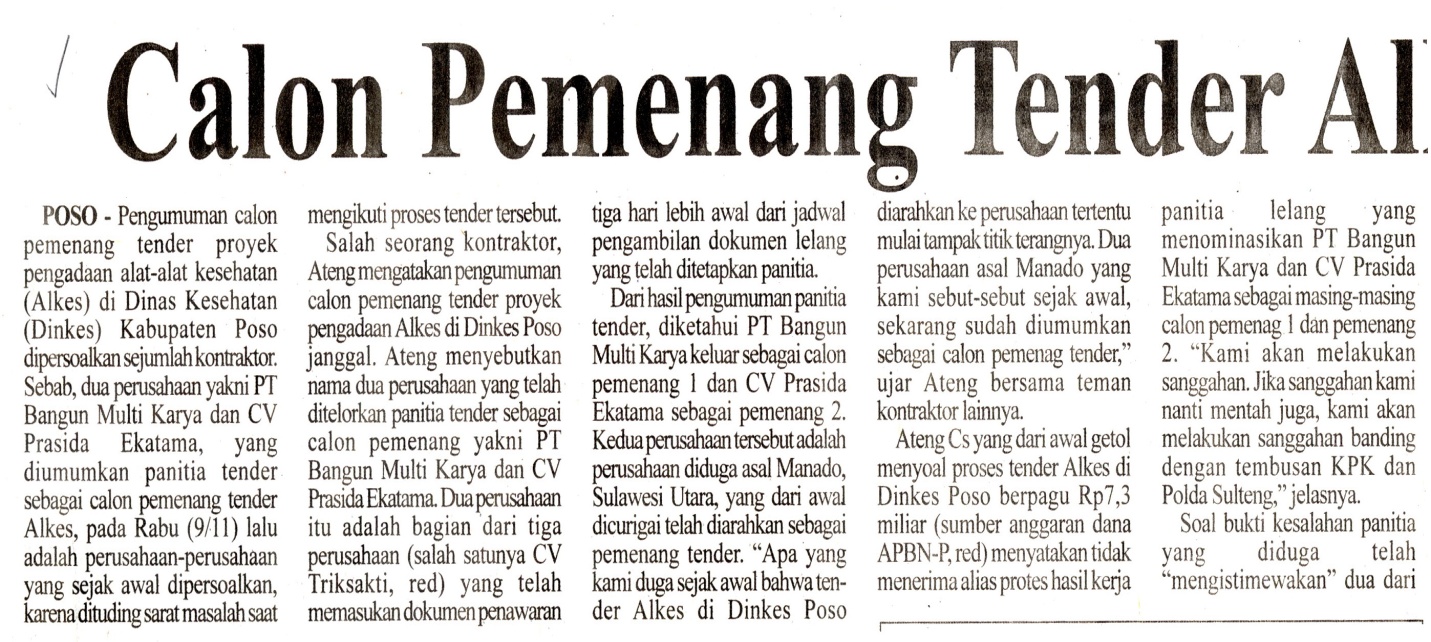 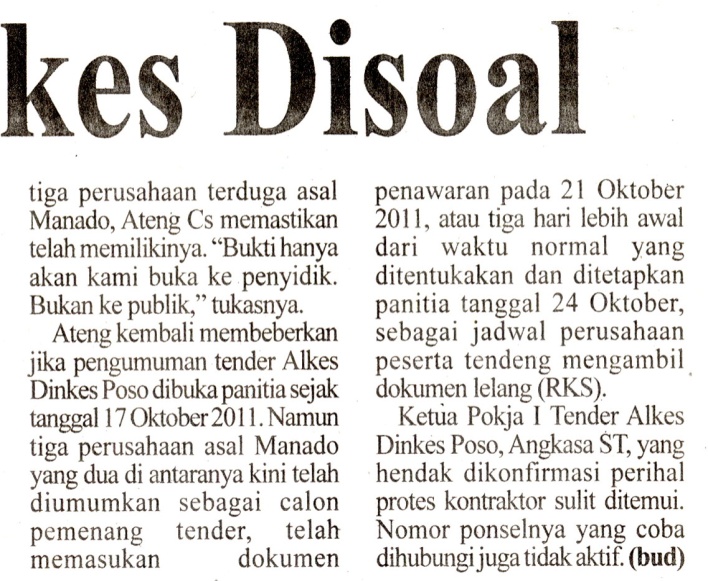 Harian:Radar SultengKasubaudSulteng  IIHari, tanggal:Senin, 14 November  2011KasubaudSulteng  IIKeterangan:Halaman 15 Kolom 1-7KasubaudSulteng  IIEntitas:Kabupaten PosoKasubaudSulteng  II